SOUTH RIBBLE BOROUGH COUNCILHACKNEY CARRIAGE TABLE OF FARES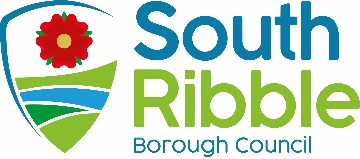 Applies to ALL journeys within the Borough Boundary, and to journeys outside the Borough Boundary unless agreed otherwise between driver and hirer, PRIOR to the hiring being commenced. Fares detailed below are the MAXIMUM fares that may be charged. No other charges may be made.TARIFF 1For hiring commenced between the hours  and 00.00 () Monday to Sunday:- For the first two tenths of a mile - 	£2.70  - For each succeeding tenth of a mile - 	£0.20TARIFF 2For hiring commenced between the hours 00.00 (midnight) and 6.00am, Statutory Holidays and Bank Holidays (excluding Christmas and New Year), or when carrying 5 or more passengers on Tariff 1 rates*:  - For the first two tenths a mile - 			      £3.50  - For each succeeding tenth of a mile thereafter -  £0.25TARIFF 3For hiring commenced between the hours 6.00pm Christmas Eve and 6.00am 27th December and between 6.00pm New Year’s Eve and 6.00am 2nd January or when carrying 5 or more passengers on Tariff 2 rates*:  - For the first two tenths of a mile - 		     £4.50  - For each succeeding tenth of a mile thereafter - £0.35Extra per person when actually carrying 5 or more passengers on Tariff 3 rates* 	- £0.40Waiting time on each tariff for each period of 20 seconds or uncompleted thereof - £0.10EXTRAS (OPTIONAL)- For each passenger in excess of 1 for each whole journey			 - £  0.20- For each article of luggage							 - £  0.20- For each dog carried (except guide, hearing or other assistance dogs) 	 - £  1.00- For the soiling of the vehicle so as to necessitate valeting; not exceeding 	- £100.00* Driver must make the hirer aware at the START of the journey.COMPLAINTS OR COMPLIMENTSDetails of complaints or compliments should be forwarded to: Licensing Unit, South Ribble Borough Council, Civic Centre, West Paddock, Leyland, PR25 1DH. Remember to note the licence plate number and ask for a receipt for the journey.(From: 01/04/2022)